Администрация города Ростова-на-Дону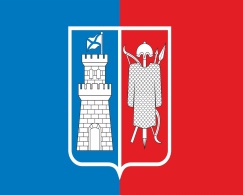 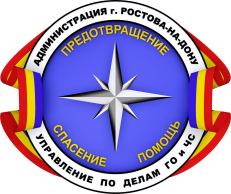 Управление по делам гражданской обороны и чрезвычайным ситуациямИ Н Ф О Р М И Р У Е Т :С 6 ИЮЛЯ ОТКРЫТ КУПАЛЬНЫЙ СЕЗОН НА ВОДОЕМАХ РОСТОВА-НА-ДОНУКупайтесь только в разрешенных местах - 
на благоустроенных пляжах:МУНИЦИПАЛЬНЫЙ ПЛЯЖ «ДРУЖБА»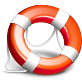            (УЛ. КОСМОНАВТОВ/УЛ. КАПУСТИНА (Р.ТЕМЕРНИК))МУНИЦИПАЛЬНЫЙ ПЛЯЖ НА ЛЕВОМ БЕРЕГУ Р. ДОН (УЛ. ЛЕВОБЕРЕЖНАЯ, 2)МУНИЦИПАЛЬНЫЙ ПЛЯЖ НА О. ЗЕЛЕНЫЙ        (УЛ. 29 ЛИНИЯ (Р. ДОН))ЧАСТНЫЙ ПЛЯЖ НА ИСКУССТВЕННОМ ВОДОЕМЕ                                                              (УЛ. ПЕСКОВА, 17).Не купайтесь у обрывистых берегов с сильным течением, в заросших растительностью местах.Не купайтесь в грозу и штормовую погоду.Не подплывайте к проходящим судам, не взбирайтесь 
на технические предупредительные знаки.Не ныряйте в незнакомых местах, с лодок и обрывов.При катании на лодках или катерах необходимо использовать спасательный жилет.НИ В КОЕМ СЛУЧАЕ НЕ ЗАХОДИТЕ В ВОДУВ СОСТОЯНИИ АЛКОГОЛЬНОГО ОПЬЯНЕНИЯ!НЕ ОСТАВЛЯЙТЕ ДЕТЕЙ БЕЗ ПРИСМОТРАДАЖЕ НА МЕЛКОВОДЬЕ!В ЭКСТРЕННОЙ СИТУАЦИИ ЗВОНИТЕ  «112»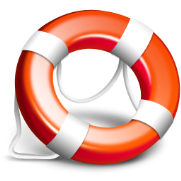 